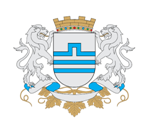 OPŠTINA U OKVIRU GLAVNOG GRADA GOLUBOVCIGODIŠNJI AKCIONI PLAN ZA SPROVOĐENJE STRATEŠKOG PLANA RAZVOJA ZA 2022. GODINUmart, 2022. godineI UVODShodno Pravilniku o metodologiji za izradu Strateškog plana razvoja jedinice lokalne samouprave (“Sl.list Crne Gore”, br.068/16), tokom sprovođenja Strateškog plana razvoja, svake godine se priprema nova lista projekata, odnosno donosi Godišnji akacioni plan za njegovu realizaciju, u skladu sa planiranim aktivnostima u Budžetu Opštine u okviru Glavnog grada Golubovci za 2022. godinu.Naziv projektaOčekivani efektiIndikatoriVremenski okvirNosilac projekta i odgovorna licaOstali učesnici u sprovođenju projektaIzvori finansiranjaIzvori finansiranjaIzvori finansiranjaIzvori finansiranjaNaziv projektaOčekivani efektiIndikatoriVremenski okvirNosilac projekta i odgovorna licaOstali učesnici u sprovođenju projektaUkupnoBudžet JLSBudžetCrne GoreOstali izvori finansiranjaSTRATEŠKI CILJ 1: Razvoj i unapređenje komunalne infrastrukture i djelatnostiSTRATEŠKI CILJ 1: Razvoj i unapređenje komunalne infrastrukture i djelatnostiSTRATEŠKI CILJ 1: Razvoj i unapređenje komunalne infrastrukture i djelatnostiSTRATEŠKI CILJ 1: Razvoj i unapređenje komunalne infrastrukture i djelatnostiSTRATEŠKI CILJ 1: Razvoj i unapređenje komunalne infrastrukture i djelatnostiSTRATEŠKI CILJ 1: Razvoj i unapređenje komunalne infrastrukture i djelatnostiSTRATEŠKI CILJ 1: Razvoj i unapređenje komunalne infrastrukture i djelatnostiSTRATEŠKI CILJ 1: Razvoj i unapređenje komunalne infrastrukture i djelatnostiSTRATEŠKI CILJ 1: Razvoj i unapređenje komunalne infrastrukture i djelatnostiSTRATEŠKI CILJ 1: Razvoj i unapređenje komunalne infrastrukture i djelatnostiPrioritet 1.1  Izgradnja i rekonstrukcija putne infrastrukturePrioritet 1.1  Izgradnja i rekonstrukcija putne infrastrukturePrioritet 1.1  Izgradnja i rekonstrukcija putne infrastrukturePrioritet 1.1  Izgradnja i rekonstrukcija putne infrastrukturePrioritet 1.1  Izgradnja i rekonstrukcija putne infrastrukturePrioritet 1.1  Izgradnja i rekonstrukcija putne infrastrukturePrioritet 1.1  Izgradnja i rekonstrukcija putne infrastrukturePrioritet 1.1  Izgradnja i rekonstrukcija putne infrastrukturePrioritet 1.1  Izgradnja i rekonstrukcija putne infrastrukturePrioritet 1.1  Izgradnja i rekonstrukcija putne infrastruktureProjekat 1. Rekonstrukcija saobraćajnice  Golubovci-Mataguži  (dionica “Trešnjica”-Gošići)Rekonstruisana saobraćajnica u dužini od oko  1,3 kmDužina rek. saobraćajnice2022.Opština u okviru Glavnog grada – GolubovciAgencija za izgr. i razv. Podgorice800.000,00800.000,00Projekat 2. Investiciono održavanje i sanacija opštinskih i nekategorisanih puteva i ulicaSanacija oko 4 km  lokalnih saobraćajnica Dužina saniranih saobraćajnica2022.Opština u okviru Glavnog grada – GolubovciPutevi d. o. o.200.000,00200.000,00Prioritet 1.2 Izgradnja vodovodne infrastrukturePrioritet 1.2 Izgradnja vodovodne infrastrukturePrioritet 1.2 Izgradnja vodovodne infrastrukturePrioritet 1.2 Izgradnja vodovodne infrastrukturePrioritet 1.2 Izgradnja vodovodne infrastrukturePrioritet 1.2 Izgradnja vodovodne infrastrukturePrioritet 1.2 Izgradnja vodovodne infrastrukturePrioritet 1.2 Izgradnja vodovodne infrastrukturePrioritet 1.2 Izgradnja vodovodne infrastrukturePrioritet 1.2 Izgradnja vodovodne infrastruktureProjekat 3: Izgradnja nedostajuće vodovodne infrastruktureIzgrađeno 3 km sekundarne vodovodne mrežeDužina izgrađene vodovodne mreže2022.Opština u okviru Glavnog grada- GolubovciVodovod i kanalizacija  d. o. o.150.000,00150.000,00Prioritet 1.3 Unapređenje infrastrukture za sport i rekreacijuPrioritet 1.3 Unapređenje infrastrukture za sport i rekreacijuPrioritet 1.3 Unapređenje infrastrukture za sport i rekreacijuPrioritet 1.3 Unapređenje infrastrukture za sport i rekreacijuPrioritet 1.3 Unapređenje infrastrukture za sport i rekreacijuPrioritet 1.3 Unapređenje infrastrukture za sport i rekreacijuPrioritet 1.3 Unapređenje infrastrukture za sport i rekreacijuPrioritet 1.3 Unapređenje infrastrukture za sport i rekreacijuPrioritet 1.3 Unapređenje infrastrukture za sport i rekreacijuPrioritet 1.3 Unapređenje infrastrukture za sport i rekreacijuProjekat 4: Tekuće održavanje sportskih terenaUređena najmanje 2 sportska terenaBroj uređenih sportskih terena2022.Opština u okviru Glavnog grada- Golubovci20.000,0020.000,00Prioritet 1.4 Unapređenje ostale komunalne infrastrukturePrioritet 1.4 Unapređenje ostale komunalne infrastrukturePrioritet 1.4 Unapređenje ostale komunalne infrastrukturePrioritet 1.4 Unapređenje ostale komunalne infrastrukturePrioritet 1.4 Unapređenje ostale komunalne infrastrukturePrioritet 1.4 Unapređenje ostale komunalne infrastrukturePrioritet 1.4 Unapređenje ostale komunalne infrastrukturePrioritet 1.4 Unapređenje ostale komunalne infrastrukturePrioritet 1.4 Unapređenje ostale komunalne infrastrukturePrioritet 1.4 Unapređenje ostale komunalne infrastruktureProjekat 5 : Izgradnja centralnog trga u naselju AnoviIzgrađen centralni trgIzgrađen centralni trg2022.Opština u okviru Glavnog grada – Golubovci250.000,00250.000,00Projekat 6 : Izgradnja i rekonstrukcija javne rasvjetePostavljeno 250 sijalica javne rasvjeteBroj sijalica javne rasvjete2022.Opština u okviru Glavnog grada – Golubovci„Komunalne usluge“ d. o. o. 100.000,00100.000,00Projekat 7: Izgradnja centralnog groblja (izgradnja ograde)Izgrađena ogradaDužina izgrađene ograde2022.Opština u okviru Glavnog grada – Golubovci50.000,0050.000,00Projekat 8: Uređenje platoa kod centralne kapeleOzelenjavanje prostora i izgradnja interne saobraćajnice kod centralne kapelePovršina uređenih zelenih površina2022.Opština u okviru Glavnog grada-Golubovci60.000,0060.000,00Projekat 9: Izgradnja dječijih igralištaIzgrađena 2 dječija igralištaBroj izgrađenih dječijih igrališta2022.Opština u okviru Glavnog grada-Golubovci“Zelenilo” doo, “Agencija za stanovanje” doo50.000,0050.000,00STRATEŠKI CILJ 2: Zaštita životne sredineSTRATEŠKI CILJ 2: Zaštita životne sredineSTRATEŠKI CILJ 2: Zaštita životne sredineSTRATEŠKI CILJ 2: Zaštita životne sredineSTRATEŠKI CILJ 2: Zaštita životne sredineSTRATEŠKI CILJ 2: Zaštita životne sredineSTRATEŠKI CILJ 2: Zaštita životne sredineSTRATEŠKI CILJ 2: Zaštita životne sredineSTRATEŠKI CILJ 2: Zaštita životne sredineSTRATEŠKI CILJ 2: Zaštita životne sredinePrioritet 2.1 Upravljanje otpadomPrioritet 2.1 Upravljanje otpadomPrioritet 2.1 Upravljanje otpadomPrioritet 2.1 Upravljanje otpadomPrioritet 2.1 Upravljanje otpadomPrioritet 2.1 Upravljanje otpadomPrioritet 2.1 Upravljanje otpadomPrioritet 2.1 Upravljanje otpadomPrioritet 2.1 Upravljanje otpadomPrioritet 2.1 Upravljanje otpadomProjekat 10: Podrška kompostiranju u domaćinstvima i edukacija građanaSmanjenje  sadržaja biljnog otpada, kompostiranjem  u domaćinstvima,Broj domaćinstava sa uspostavljenim sistemom za kompositranje biljnog otpada2022.Opština u okviru Glavnog grada – GolubovciMinistarstvo ekologije, prostornog planiranja I urbanizna 2.000,002.000,00Projekat 11. Edukacija i postavljanje  posuda za selektivno sakupljanje otpada u domaćinstvima Prihvatljivost odlaganja otpada na principu ”mokre“ i ”suve“ frakcijeBroj domaćinstava sa postavljenim posudama2022.Opština u okviru Glavnog grada – GolubovciČistoća d.o.o Podgorica1.000,001.000,00Prioritet 2.3 Zaštita prirodnih resursaPrioritet 2.3 Zaštita prirodnih resursaPrioritet 2.3 Zaštita prirodnih resursaPrioritet 2.3 Zaštita prirodnih resursaPrioritet 2.3 Zaštita prirodnih resursaPrioritet 2.3 Zaštita prirodnih resursaPrioritet 2.3 Zaštita prirodnih resursaPrioritet 2.3 Zaštita prirodnih resursaPrioritet 2.3 Zaštita prirodnih resursaPrioritet 2.3 Zaštita prirodnih resursaProjekat  12: Uspostavljanje registra voda od lokalnog značajaUspostavljena evidencija o manjim vodotokovima i izvorištima Uspostavljen registar voda od lokalnog značaja2022.Opština u okviru Glavnog grada – Golubovci1.000,001.000,00Projekat 13 : Čišćenje potoka TaraAdaptacija na klimatske promjene i podizanje otpornosti na poplave u naseljima u priobalju Skadarskog jezeraOdržavanje protočnosti vodotoka2022./2023.Opština u okviru Glavnog grada – GolubovciCrveni krst Crne Gore po osnovu implementacije projekta  ”Ciriška alijansa za otpornost na poplave“93.500,0073.500,0020.000,00STRATEŠKI CILJ 3: Razvoj privredeSTRATEŠKI CILJ 3: Razvoj privredeSTRATEŠKI CILJ 3: Razvoj privredeSTRATEŠKI CILJ 3: Razvoj privredeSTRATEŠKI CILJ 3: Razvoj privredeSTRATEŠKI CILJ 3: Razvoj privredeSTRATEŠKI CILJ 3: Razvoj privredeSTRATEŠKI CILJ 3: Razvoj privredeSTRATEŠKI CILJ 3: Razvoj privredeSTRATEŠKI CILJ 3: Razvoj privredePrioritet 3.2 Razvoj poljoprivredne proizvodnje i unapređenje konkurentnosti poljoprivrednih proizvođačaPrioritet 3.2 Razvoj poljoprivredne proizvodnje i unapređenje konkurentnosti poljoprivrednih proizvođačaPrioritet 3.2 Razvoj poljoprivredne proizvodnje i unapređenje konkurentnosti poljoprivrednih proizvođačaPrioritet 3.2 Razvoj poljoprivredne proizvodnje i unapređenje konkurentnosti poljoprivrednih proizvođačaPrioritet 3.2 Razvoj poljoprivredne proizvodnje i unapređenje konkurentnosti poljoprivrednih proizvođačaPrioritet 3.2 Razvoj poljoprivredne proizvodnje i unapređenje konkurentnosti poljoprivrednih proizvođačaPrioritet 3.2 Razvoj poljoprivredne proizvodnje i unapređenje konkurentnosti poljoprivrednih proizvođačaPrioritet 3.2 Razvoj poljoprivredne proizvodnje i unapređenje konkurentnosti poljoprivrednih proizvođačaPrioritet 3.2 Razvoj poljoprivredne proizvodnje i unapređenje konkurentnosti poljoprivrednih proizvođačaPrioritet 3.2 Razvoj poljoprivredne proizvodnje i unapređenje konkurentnosti poljoprivrednih proizvođačaProjekat 14. Program podsticajnih mjera za razvoj poljoprivredePovoljniji uslovi za bavljenje poljoprivrednom proizvodnjomBroj korisnika mjera podrške, broj registrovanih poljoprivrednih gazdinstava2022.Opština u okviru Glavnog grada-Golubovci92.500,0092.500,00Prioritet 3.3 Razvoj tržišta poljoprivrednih proizvodaPrioritet 3.3 Razvoj tržišta poljoprivrednih proizvodaPrioritet 3.3 Razvoj tržišta poljoprivrednih proizvodaPrioritet 3.3 Razvoj tržišta poljoprivrednih proizvodaPrioritet 3.3 Razvoj tržišta poljoprivrednih proizvodaPrioritet 3.3 Razvoj tržišta poljoprivrednih proizvodaPrioritet 3.3 Razvoj tržišta poljoprivrednih proizvodaPrioritet 3.3 Razvoj tržišta poljoprivrednih proizvodaPrioritet 3.3 Razvoj tržišta poljoprivrednih proizvodaPrioritet 3.3 Razvoj tržišta poljoprivrednih proizvodaProjekat 15: Izgradnja zelene pijaceIzrađen Glavni projekat, započeta izgradnja zelene pijaceBroj zakupaca tezgi na zelenoj pijaci2022.Opština u okviru Glavnog grada-Golubovci220.000,00220.000,00STRATEŠKI CILJ 4: Veća dostupnost i kvalitet društvenih servisaSTRATEŠKI CILJ 4: Veća dostupnost i kvalitet društvenih servisaSTRATEŠKI CILJ 4: Veća dostupnost i kvalitet društvenih servisaSTRATEŠKI CILJ 4: Veća dostupnost i kvalitet društvenih servisaSTRATEŠKI CILJ 4: Veća dostupnost i kvalitet društvenih servisaSTRATEŠKI CILJ 4: Veća dostupnost i kvalitet društvenih servisaSTRATEŠKI CILJ 4: Veća dostupnost i kvalitet društvenih servisaSTRATEŠKI CILJ 4: Veća dostupnost i kvalitet društvenih servisaSTRATEŠKI CILJ 4: Veća dostupnost i kvalitet društvenih servisaSTRATEŠKI CILJ 4: Veća dostupnost i kvalitet društvenih servisaPrioritet 4.1 Unapređenje administrativnih kapaciteta OpštinePrioritet 4.1 Unapređenje administrativnih kapaciteta OpštinePrioritet 4.1 Unapređenje administrativnih kapaciteta OpštinePrioritet 4.1 Unapređenje administrativnih kapaciteta OpštinePrioritet 4.1 Unapređenje administrativnih kapaciteta OpštinePrioritet 4.1 Unapređenje administrativnih kapaciteta OpštinePrioritet 4.1 Unapređenje administrativnih kapaciteta OpštinePrioritet 4.1 Unapređenje administrativnih kapaciteta OpštinePrioritet 4.1 Unapređenje administrativnih kapaciteta OpštinePrioritet 4.1 Unapređenje administrativnih kapaciteta OpštineProjekat 16 : Izgradnja administrativnog objekta za potrebe Opštine (Izrada Glavnog projekta)Izrađen i revidovan Glavni projekatIzrađena tehničkadokumentacija2022.Opština u okviru Glavnog grada – Golubovci60.000,0060.000,00Prioritet 4.2 Unapređenje socijalne zaštitePrioritet 4.2 Unapređenje socijalne zaštitePrioritet 4.2 Unapređenje socijalne zaštitePrioritet 4.2 Unapređenje socijalne zaštitePrioritet 4.2 Unapređenje socijalne zaštitePrioritet 4.2 Unapređenje socijalne zaštitePrioritet 4.2 Unapređenje socijalne zaštitePrioritet 4.2 Unapređenje socijalne zaštitePrioritet 4.2 Unapređenje socijalne zaštitePrioritet 4.2 Unapređenje socijalne zaštiteProjekat 17: Izgradnja dnevnog boravka za starija lica Izgrađen dnevni boravak za starija licaKvadratura izgrađenog objekta2022.Opština u okviru Glavnog grada- GolubovciUNDP, Ministarstvo finansija i socijalnog staranja250.000,00250.000,00